SURVIVAL SHEET: Math 161 Fall 2018Required Text:   James Stewart, Calculus: Single Variable with Early Transcendentals, 8th edition, Cengage Learning (2016), packaged with WebAssign or WebAssign stand-alone.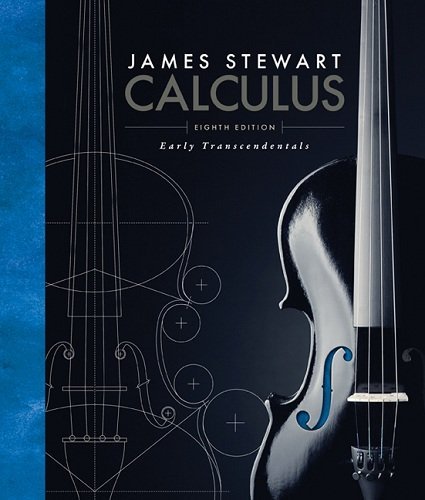 Calculator:   An inexpensive, scientific, non-graphing calculator is required.  (For example, the Casio fx-300MS Scientific Calculator.)  More powerful calculators are not permitted during quizzes or tests. Software:  Mathematica 11Instructor:   A. Saleski,  612 BVM Hall (contiguous with IES):  building # 39 on the map (6349 N. Kenmore Ave., Chicago, IL 60660)e-mail: asalesk@luc.edu OR alan.saleski@gmail.com;  office phone: (773) 508-3577Graduate Assistant:   Amanda Loudon, aloudon@luc.eduCourse URL:   	http://www.math.luc.edu/~ajs/courses/161fall2018/index.pdf WebAssign:  https://www.webassign.net/luc/login.html Piazza:  https://piazza.com/configure-classes/fall2018/math161005Office Hours:   MWF noon – 1:00 pm; 4:00 – 4:45 pm, TTh 11:30 am – 1:00 pm or by appointmentGround Rules:   The final grade is computed according to the following recipe: Grading standards Tutoring Services: The Tutoring Center offers FREE tutoring services to all LUC students.For more information, view www.luc.edu/tutoring.Important Dates: Quizzes:  (each on a Friday) August 31; September 7, 14, 21; October 5, 12, 26; November 2, 9, 30   Tests:  (each on a Friday) September 28; October 19; November 16Holidays: Last day to withdraw without a grade of WF:  Midnight, Friday,        November 2nd    Last day of Class:  Friday, December 7th       Final Exam, Thursday, December 13th (1:00 – 3:00 pm)    Loyola Calendar (Fall 2018) Remarks: Quizzes will be based upon recent class discussion, recent homework and, occasionally, assigned videos and readings.  Each quiz will last about 15 minutes. There will be no make-up quizzes unless the student makes prior arrangements with the instructor. The lowest two of the 10 quiz grades will be dropped. Each test will require, roughly, one hour. Make-up tests will be given only for non-frivolous reasons. In such cases, the student should make prior arrangements with the instructor, if at all possible.  WebAssign homework will be accepted within two weeks beyond the posted deadline.  (You have only to click on “request extension” in WebAssign.)The minimum penalty for cheating is failure in the course. A student who improperly aids another with a homework assignment, a test, the final exam, or with a Mathematica lab is considered to be equally culpable.  If you receive help on a lab assignment from anyone other than the instructor (this includes another student, a TA, a tutor, a family member, website, or friend), you should acknowledge this fact in a comment at the beginning of your lab.  Smart-phones, Fitbits, headphones, etc., are not permitted during quizzes/tests/final.Incidents of academic dishonesty will be reported to the appropriate Dean.Extra credit may be earned in many ways, including finding errors or dead links on web pages, critiquing appropriate films or outside lectures, and reviewing appropriate articles or books.The institutionalized values school instills are quantified ones.  School initiates young people into a world where everything can be measured, including their imaginations, and, indeed, man himself. But personal growth is not a measurable entity. It is growth in disciplined dissidence, which cannot be measured against any rod, or any curriculum, not compared to someone else's achievement.  In such learning, one can emulate others only in imaginative endeavor, and follow in their footsteps rather than mimic their gait.  The learning I prize is immeasurable re-creation. 			- Ivan Illich, Deschooling Society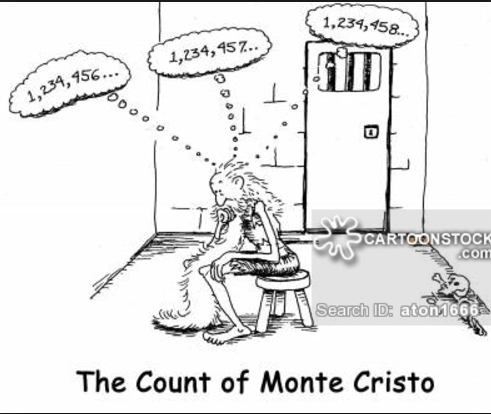 Course Home Page            Department Home Page          Loyola Home Pagequizzes 19 %tests 31 %homework (WebAssign)   7 %Mathematica labs   4 %groupwork   4%homework (written)   5 %final exam 30 %extra credit(max of 3%)Labor Day: Monday, September 3rd  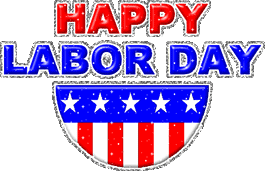 mid-semester break: Monday & Tuesday, October 8th – 9th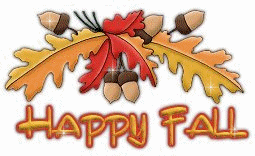 Thanksgiving break:  Wednesday – Sunday, November 21st  – November 24th   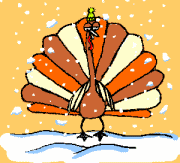 